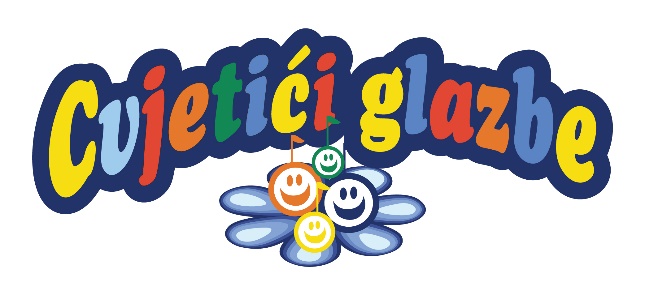 PRIJAVNICA ZA AUDICIJUIC Terra Panonica, Pleternica, 18.2.2024.   17:00 hIME I PREZIME: __________________________________________________MJESTO U KOJEM ŽIVIM: __________________________________________   GODINE: _______________________________________________________PJESME KOJE ĆU PJEVATI NA AUDICIJI:NAZIV PJESME i IZVOĐAČ: NAZIV PJESME i IZVOĐAČ:______________________________________________________________Prijavnicu poslati na e-mail cvjeticipleternica@gmail.com najkasnije do 17.2.2024. Za sva dodatna pitanja kontaktirati: 097 719 8263 (Valentin Petranović) 